Электронные удостоверения для ветеранов боевых действийС 27 марта 2024 года ветеранам боевых действий, участвующим в специальной военной операции,  выдаются электронные удостоверения в виде банковской карты «СВОи» ПАО «Промсвязьбанк».Электронное удостоверение является единым носителем информации, подтверждающим личность и статус ветерана боевых действий, и картой МИР, на которую могут зачисляться денежное довольствие и иные выплаты по линии Минобороны России, федеральные и региональные социальные выплаты, специальные привилегии банков и скидки партнеров. Электронное удостоверение бессрочное и действует на всей территории страны. Выпуск и обслуживание карты «СВОи» бесплатные. Предусмотрен кешбэк до 10% или 6% на остаток. Снятие наличных в любых банкоматах без комиссии. За получением карты «СВОи» ветераны боевых действий могут обратиться в филиалы ПАО «Промсвязьбанк». Материал КГКУ УСЗН по г. Новоалтайску и Первомайскому району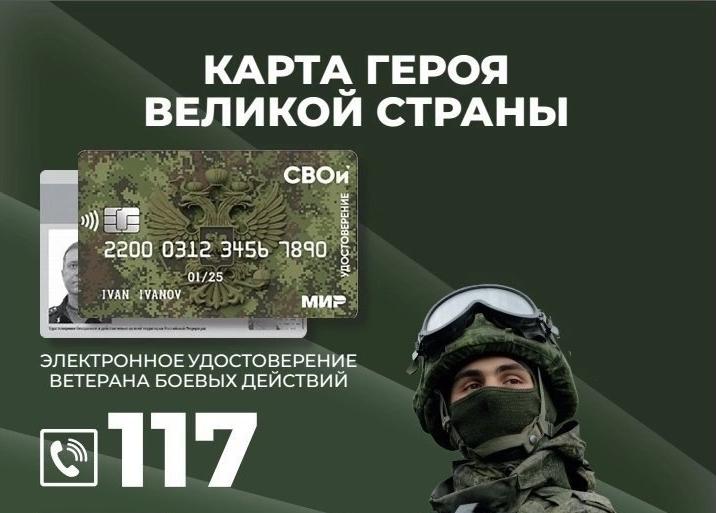 